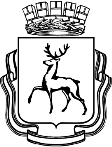 АДМИНИСТРАЦИЯ ГОРОДА НИЖНЕГО НОВГОРОДАМуниципальное бюджетное  образовательное учреждение«Школа  № 60»просп. Ленина, д. 55/3, г. Нижний Новгород, 603135, тел. (831) 252-78-07, факс (831) 252-79-36e-mail: lenruo60@mail.ru      23.09.2016  №   201 На_______№____Информация об итогах деятельности  образовательного учреждения по противодействию коррупции за 3-й квартал 2016г. № п/пВопросПоказательПоказательКоличественное выражение показателя1Привлекались ли работники МБОУ  к ответственности (уголовной, административной, дисциплинарной) за совершение коррупционных правонарушений? Количество работников, привлеченных к ответственности за совершение коррупционных правонарушений, в том числе:- к административной- к  дисциплинарной;- к уголовной- Количество поступивших сообщений о коррупционных правонарушениях, из них:- количество выявленных коррупционных преступлений Количество работников, привлеченных к ответственности за совершение коррупционных правонарушений, в том числе:- к административной- к  дисциплинарной;- к уголовной- Количество поступивших сообщений о коррупционных правонарушениях, из них:- количество выявленных коррупционных преступлений 0002Сколько сообщений о совершении коррупционных правонарушений работниками МБОУ, зарегистрировано в отчетном периоде, сколько выявлено совершенных ими коррупционных преступлений? Количество работников, привлеченных к ответственности за совершение коррупционных правонарушений, в том числе:- к административной- к  дисциплинарной;- к уголовной- Количество поступивших сообщений о коррупционных правонарушениях, из них:- количество выявленных коррупционных преступлений Количество работников, привлеченных к ответственности за совершение коррупционных правонарушений, в том числе:- к административной- к  дисциплинарной;- к уголовной- Количество поступивших сообщений о коррупционных правонарушениях, из них:- количество выявленных коррупционных преступлений 003Какие в отчетном периоде приняты  организационные меры по созданию условий, затрудняющих возможность коррупционного поведения1. Собрание трудового коллектива 23.08.2016      г. протокол № 15 «О противодействии коррупции».2. Ведение Журнала Учета сообщений о совершении коррупционных правонарушений работниками школы.3. Распределение выплат стимулирующего характера педагогическим работникам согласно положению об оплате труда работников школы №60.4. Диспут «Про взятку» (9-10) классы.Ответственный Тарасова Л.И.5. Обеспечение доступности информации о предоставляемых образовательных услугах через сайт школы, электронный дневник, наглядную информацию.6. Осуществление закупок в соответствии с целями и положениями Федерального закона от 05.04.2013 44-ФЗ «О контрактной системе в сфере закупок товаров, работ,  услуг для обеспечения государственных и муниципальных нужд»7. Осуществление работы по противодействию коррупции в соответствии с нормативно-правовыми документами8. Осуществляется контроль за целевым использованием бюджетных средств9.Созданы условия по обеспечению прав граждан на доступность информации о системе образования 10. Открытость и доступность информации для родительской общественности  lenruo60, ХОЛЛ ШКОЛЫ1. Собрание трудового коллектива 23.08.2016      г. протокол № 15 «О противодействии коррупции».2. Ведение Журнала Учета сообщений о совершении коррупционных правонарушений работниками школы.3. Распределение выплат стимулирующего характера педагогическим работникам согласно положению об оплате труда работников школы №60.4. Диспут «Про взятку» (9-10) классы.Ответственный Тарасова Л.И.5. Обеспечение доступности информации о предоставляемых образовательных услугах через сайт школы, электронный дневник, наглядную информацию.6. Осуществление закупок в соответствии с целями и положениями Федерального закона от 05.04.2013 44-ФЗ «О контрактной системе в сфере закупок товаров, работ,  услуг для обеспечения государственных и муниципальных нужд»7. Осуществление работы по противодействию коррупции в соответствии с нормативно-правовыми документами8. Осуществляется контроль за целевым использованием бюджетных средств9.Созданы условия по обеспечению прав граждан на доступность информации о системе образования 10. Открытость и доступность информации для родительской общественности  lenruo60, ХОЛЛ ШКОЛЫ3Какие в отчетном периоде приняты  организационные меры по созданию условий, затрудняющих возможность коррупционного поведения1. Собрание трудового коллектива 23.08.2016      г. протокол № 15 «О противодействии коррупции».2. Ведение Журнала Учета сообщений о совершении коррупционных правонарушений работниками школы.3. Распределение выплат стимулирующего характера педагогическим работникам согласно положению об оплате труда работников школы №60.4. Диспут «Про взятку» (9-10) классы.Ответственный Тарасова Л.И.5. Обеспечение доступности информации о предоставляемых образовательных услугах через сайт школы, электронный дневник, наглядную информацию.6. Осуществление закупок в соответствии с целями и положениями Федерального закона от 05.04.2013 44-ФЗ «О контрактной системе в сфере закупок товаров, работ,  услуг для обеспечения государственных и муниципальных нужд»7. Осуществление работы по противодействию коррупции в соответствии с нормативно-правовыми документами8. Осуществляется контроль за целевым использованием бюджетных средств9.Созданы условия по обеспечению прав граждан на доступность информации о системе образования 10. Открытость и доступность информации для родительской общественности  lenruo60, ХОЛЛ ШКОЛЫ1. Собрание трудового коллектива 23.08.2016      г. протокол № 15 «О противодействии коррупции».2. Ведение Журнала Учета сообщений о совершении коррупционных правонарушений работниками школы.3. Распределение выплат стимулирующего характера педагогическим работникам согласно положению об оплате труда работников школы №60.4. Диспут «Про взятку» (9-10) классы.Ответственный Тарасова Л.И.5. Обеспечение доступности информации о предоставляемых образовательных услугах через сайт школы, электронный дневник, наглядную информацию.6. Осуществление закупок в соответствии с целями и положениями Федерального закона от 05.04.2013 44-ФЗ «О контрактной системе в сфере закупок товаров, работ,  услуг для обеспечения государственных и муниципальных нужд»7. Осуществление работы по противодействию коррупции в соответствии с нормативно-правовыми документами8. Осуществляется контроль за целевым использованием бюджетных средств9.Созданы условия по обеспечению прав граждан на доступность информации о системе образования 10. Открытость и доступность информации для родительской общественности  lenruo60, ХОЛЛ ШКОЛЫКакие приняты нормативные правовые акты, направленные на противодействие коррупции в МБОУ?-Приказ об утверждении плана мероприятий по противодействию коррупции,в том числе бытовой на 2016-2017 год, №254/1-о от 25.12.2015 года-Приказ о назначении лиц, ответственныхза противодействие коррупции,в том числе и бытовой коррупции, №254/2-о от 25.12.2015 года.-Положение о порядке формирования и расходования средств, полученных в качестве пожертвования на нужды МБОУ -Положение о конфликте интересов.-Приказ «О антикоррупционной оговорки в хозяйственные договоры».ЕстьЕсть  4Наличие в ОУ на информационных стендах, сайтах в сети Интернет сведений:о круглосуточном телефоне доверия министерства образования Нижегородской области по фактам коррупции  433 45 80, о телефонах доверия, работающих в РУО  251 22 25,МБОУ «Школа №60»    252 78 07дадаЕсть   5Сколько обращений граждан о фактах коррупции рассмотрено за отчетный период? Ни одного обращения, связанного с коррупцией не поступалоНи одного обращения, связанного с коррупцией не поступалонет   6Имеется ли в ОУ ответственные работники с функциями по профилактике коррупционных и иных правонарушений (функции возложены приказом руководителя и внесены в перечень должностных обязанностей)И.Н. Чеснокова - заместитель директора по УВР;Приказ о назначении лиц, ответственныхза противодействие коррупции, в том числе и бытовой коррупции, №005/2 от 10.01.2013 годаИ.Н. Чеснокова - заместитель директора по УВР;Приказ о назначении лиц, ответственныхза противодействие коррупции, в том числе и бытовой коррупции, №005/2 от 10.01.2013 годаЕсть7Как организован антикор-рупционный мониторинг в образовательном учреждении. Как ведется работа по проведению исследований коррупциогенных факторов и эффективности принимаемых антикоррупционных мер? Проведено анкетирование и мониторинговые исследования среди работников школы по коррупциогенным факторам, в связи с данными мероприятиями нарушений по коррупционным законам выявлено не было.Проведено анкетирование и мониторинговые исследования среди работников школы по коррупциогенным факторам, в связи с данными мероприятиями нарушений по коррупционным законам выявлено не было.нет8Как организовано антикоррупционное образование в образовательных учреждениях? Какие внедряются в практику работу образовательных учреждений и  используются при организации антикоррупционного образования обучающихся методические и учебные пособияВ рамках предметов обществознания.Стенды, плакаты и учебные пособия в электронном виде.В рамках предметов обществознания.Стенды, плакаты и учебные пособия в электронном виде.Есть9Какие мероприятия по противодействию коррупции проведены за отчетный период в ОУ1. Мониторинг изменений действующего законодательства в области противодействия коррупции2. Рассмотрение вопросов исполнения законодательства в области противодействия коррупции, об эффективности принимаемых мер по противодействию «бытовой» коррупции на:- совещаниях в школе;- общих собраниях трудового коллектива;- Родительских комитетов, Педагогических советов;3. Представление общественности публичного доклада руководителя ОУ4.  Обеспечение наличия в ОУ Журнала учета сообщений о совершении коррупционных правонарушений работниками ОУ5. Проведение анализа результатов рассмотрения обращений граждан о фактах проявления коррупции6. Информирование родителей (законных представителей) о правилах приема в ОУ7. Размещение на сайте ОУ ежегодного публичного отчета о деятельности ОУ8. . Обеспечение информационной безопасности в отношении экзаменационных материалов1. Мониторинг изменений действующего законодательства в области противодействия коррупции2. Рассмотрение вопросов исполнения законодательства в области противодействия коррупции, об эффективности принимаемых мер по противодействию «бытовой» коррупции на:- совещаниях в школе;- общих собраниях трудового коллектива;- Родительских комитетов, Педагогических советов;3. Представление общественности публичного доклада руководителя ОУ4.  Обеспечение наличия в ОУ Журнала учета сообщений о совершении коррупционных правонарушений работниками ОУ5. Проведение анализа результатов рассмотрения обращений граждан о фактах проявления коррупции6. Информирование родителей (законных представителей) о правилах приема в ОУ7. Размещение на сайте ОУ ежегодного публичного отчета о деятельности ОУ8. . Обеспечение информационной безопасности в отношении экзаменационных материаловЕсть10Как осуществляется взаимодействие с родителями, общественными организациями, другими институтами гражданского общества по вопросам антикоррупционной пропаганды, Родительские собрания  08-10.09.2016 «Отчет о выполнении плана мероприятий по противодействию  коррупции МБОУ  «Школы №60»  за 3 квартал 2016 г.»Встреча с сотрудниками ОП №3 для разъяснения положений антикоррупционных законов, проведение профилактической, воспитательной работы с сотрудниками школы. Родительские собрания  08-10.09.2016 «Отчет о выполнении плана мероприятий по противодействию  коррупции МБОУ  «Школы №60»  за 3 квартал 2016 г.»Встреча с сотрудниками ОП №3 для разъяснения положений антикоррупционных законов, проведение профилактической, воспитательной работы с сотрудниками школы. Есть11Осуществляется ли публикация и размещение на Интернет-сайтах ежеквартальных, ежегодных отчетов о работе по противодействию коррупцииУчреждение  осуществляет публикацию отчетовУчреждение  осуществляет публикацию отчетовЕсть